Procedimiento de selección de aspirantes a titulares de los Órganos Internos de Control del H. Congreso del Estado y los Organismos Públicos Autónomos.SOLICITUD DE REGISTRO Chihuahua, Chih., _____ de __________ de 2020. Nombre: _____________________________________________________________________Escriba su nombre correctamente. (mayúsculas y minúsculas, acentos y demás caracteres que correspondan)Edad: ________Sexo:     Hombre   _____       Mujer _____Domicilio: ____________________________________________________________________Correo electrónico: ___________________________________________________________Número de teléfono celular: ______________________Organismo (s) para el (los) que participa: (señale con una  )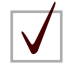 H. Congreso del EstadoComisión Estatal de los Derechos HumanosInstituto Chihuahuense para la Transparencia y Acceso a la Información PúblicaInstituto Estatal ElectoralTribunal Estatal ElectoralTribunal Estatal de Justicia Administrativa